Date:_ _ _ _ _ _ _ 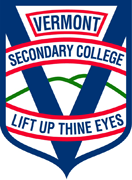 Vermont Secondary CollegeSECOND-HAND UNIFORM FORM(**The Second hand uniforms are run by parent volunteers**)All articles of clothing for sale require a label.  This must be a loosely sewn or pinned fabric label.  No Paper labels as these separate easily from items. The label needs to state parent’s name, phone number, type of garment, size, price and the date you are writing the label.  Items must be PSW issued uniform.Please Note: 25% of the sale price is retained by the V.S.C Community Association. After one year, your price may be reduced by 20%.  If any clothing item does not sell after 3 years, it will be passed onto a charitable organization, to be decided by the V.S.C. Community Association.Parent / Guardian Name:_ _ _ _ _ _ _ _ _ _ _ _ _ _ _ _ _ _ _ _ _ _ _ _ _ _ _ _ _ _ _ Phone No:_ _ _ _ _ _ _ _ _ _ _ _ _ _ _ Email address:_ _ _ _ _ _ _ _ _ _ _ _ _ _ _ _ _ _ _ _ _ _ _ _ _ _ _ _ _ _ _ _ _ _ _ _ _ _ _ _ _ _ _ _ _ _ _ _ _ _ _ _ _ _ _ _ _  Student name:_ _ _ _ _ _ _ _ _ _ _ _ _ _ _ _ _ _ _ _ _ _ _ _ _  _  _ _ _ _ _  Student ID:_ _ _ _ _ _ _ _ _ _ _ _ _ _ _ _ _ _ _Bank Account Information for payment:Name on Account:_ _ _ _ _ _ _ _ _ _ _ _ _ _ _ _ _ _ _ _ _ _ _ _ _ _ _ _ _ _ _ _ _ _ _ _ _ _ _ _ _ BSB No:_ _ _ _ _ _ _ _ _ _ _ _ _ _ _ _ _ _  _      Account No:_ _ _ _ _ _ _ _ _ _ _ _ _ _ _ _ _ _ _ Please list your items here:ITEMSIZEPrice $(Office Use)Date Sold